ГОРОДСКАЯ  ДУМА  ГОРОДА  ДИМИТРОВГРАДАУльяновской областиР Е Ш Е Н И Ег.Димитровград  30  марта  2022  года  							               № 81/685  .Об установлении границ территории, на которой осуществляется территориальное общественное самоуправление «Академики»Руководствуясь частью 1 статьи 27 Федерального закона от 06.10.2003 №131-ФЗ «Об общих принципах организации местного самоуправления в Российской Федерации», частью 2 статьи 16 Устава муниципального образования «Город Димитровград» Ульяновской области, Положением о территориальном общественном самоуправлении в городе Димитровграде Ульяновской области, рассмотрев обращение инициативной группы граждан, проживающих в границах территории, на которой осуществляется территориальное общественное самоуправление, Городская Дума города Димитровграда Ульяновской области третьего созыва решила:1. Установить границы территории, на которой осуществляется территориальное общественное самоуправление «Академики»: Территория, на которой осуществляется территориальное общественное самоуправление, расположена на территории земельных участков многоквартирных домов 13, 15 по ул.Королева и многоквартирного дома 18 по         ул.Курчатова в западной части Западного жилого района города Димитровграда Ульяновской области.Северная часть границы территориального общественного самоуправления проходит по границе земельного участка многоквартирного дома 18 по ул.Курчатова и граничит с территорией земель общего пользования (магистральная улица общегородского значения).Восточная часть границы территориального общественного самоуправления проходит по границам земельных участков многоквартирного дома 18 по ул.Курчатова, многоквартирных домов 15, 13 по ул.Королева и граничит с территорией земель общего пользования (улица местного значения).Южная часть границы территориального общественного самоуправления проходит по границе земельного участка многоквартирного дома 13 по ул.Королева и граничит с территорией земельных участков многоквартирных домов 11, 13а по ул.Королева.Западная часть границы территориального общественного самоуправления проходит по границам земельных участков многоквартирных домов 13, 15 по ул.Королева, многоквартирного дома 18 по ул.Курчатова и граничит с территорией земельных участков многоквартирных домов 14, 16 по ул.Курчатова.2. Настоящее решение подлежит официальному опубликованию и размещению на официальном сайте Городской Думы города Димитровграда Ульяновской области в информационно-телекоммуникационной сети «Интернет».3. Настоящее решение вступает в силу на следующий день после дня его официального опубликования.Председатель Городской Думыгорода Димитровграда Ульяновской областиА.П.ЕрышевГлава города ДимитровградаУльяновской областиА.Н.Большаков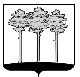 